Table of Contents1.	OBJECTIVE	22.	OVERVIEW	23.	DESCRIPTION	34.	SCOPE	35.	BUSINESS PROCESS FLOW DIAGRAM	46.	PROCESS NARRATIVE	67.	ASSUMPTIONS	98.	ROLES	99.	DOCUMENT CHANGE CONTROL	9OBJECTIVEThe objective of this document is to provide a step-by-step guide to the actions that may be completed when employee terminations are identified during the annual compensation administration process for administering compensation and funding changes for FA/AS/LI, employees-in-training, and university staff.  A transfer occurs when the “Transfer” Action Reason is entered in the CAT and a Position Number is changed in HRS for an existing active Employee Record. The business process and corresponding PeopleSoft CAT pages and reports outlined in this document are applicable to all UW institutions. The Transfers Business Process, like all other business processes associated with the CAT for administering compensation and funding, is a collaborative effort coordinated between the institutional HR and Budget officers.OVERVIEWNumber: CAT – SYSBP 1.3Name: CAT Transfers Business ProcessKB Link:  TBDRelated JIRA:  HRS-41171 Key Terminology and Acronyms: Initialization Report (IR) Institutional Planning Spreadsheet (IPS)Compensation Administration Tool (CAT)Additional Adjustments Page (AAP)Human Resource System (HRS)Commitment Accounting (CA)Departmental Planning Spreadsheet (DPS)Human Resources (HR)Continuing Staff Base (CSB)Extraordinary Salary Range (ESR)Expected Job End Date (EJED)DESCRIPTIONThe Transfer Business Process includes activities that may be performed by institutional HR and Budget officers during the annual budgeting cycle, where compensation and funding changes are proposed for the next fiscal year, and an employee transfers have been identified.  The CAT – SYSBP 1.3 Business Process covers the overall process flow for identifying transferred employees and confirming that their most recent Position Numbers are appropriately entered into the CAT. The Position Number field is not automatically pushed from HRS to the CAT. A change in Position Number in HRS will be identified on the HRS to CAT Compare Report and must be manually updated in the CAT by deleting the entire CAT record and re-added the record using the new Position Number. This process ensures that compensation increases in the CAT cannot be accidentally passed to HRS for an old position.These actions are designed for use with the new PeopleSoft HRS CAT bolt-on.  For more details on the overall End-to-End Compensation Administration Process please refer to CAT – SYSBP 1.0.SCOPEThe scope of the CAT – SYSBP 1.3 Transfers Business Process covers the activities that must occur when a transfer is entered into HRS during the normal budgeting cycle.Activities included in the scope of this business process are as follows:Generating validation reports to identify transferred employeesEntering transferred employees into the CAT for budgeting purposesVerifying the deletion of a transferred employee from the CAT with old Position Number and all corresponding changes from their former divisionVerifying the addition of a transferred employee to the CAT with new Position Number and all corresponding changes for their new divisionConfirming the successful entry of the new Vacant Position on the AAP (as applicable)Activities excluded from the scope of this business process are as follows: Performing non-budget-related transfer activitiesPerforming appropriate termination transfer into HRSPerforming activities related to any Transfers that do not have a Position Number changeTitle changes will be automatically pushed to existing CAT recordsPerforming activities related to any Transfers that use a new Employee Record, or a previously inactive Employee RecordThese situations will be treated as New Hires, for which new Employee IDs and Empl Records will need to be added to the CAT and the old Employee IDs and Empl Records should be evaluated and potentially deleted from the CATBUSINESS PROCESS FLOW DIAGRAMThe flow diagram below can be used in conjunction with the Initialization Report (IR), Institutional Planning Spreadsheet (IPS), the Compensation Administration Tool (CAT) and the Additional Adjustments Page (AAP).  The Transfers Business Process includes:Running CAT reports at various points during the compensation administration cycle to identify transfers in HRS that require action in the CATDeleting Employee Records with old Position Numbers from the CATAdding positions with Employee IDs, Employee Records, and new Position Numbers into the CATThe Process Narrative associated with the flow diagram below is located in the section following the Business Process Visio.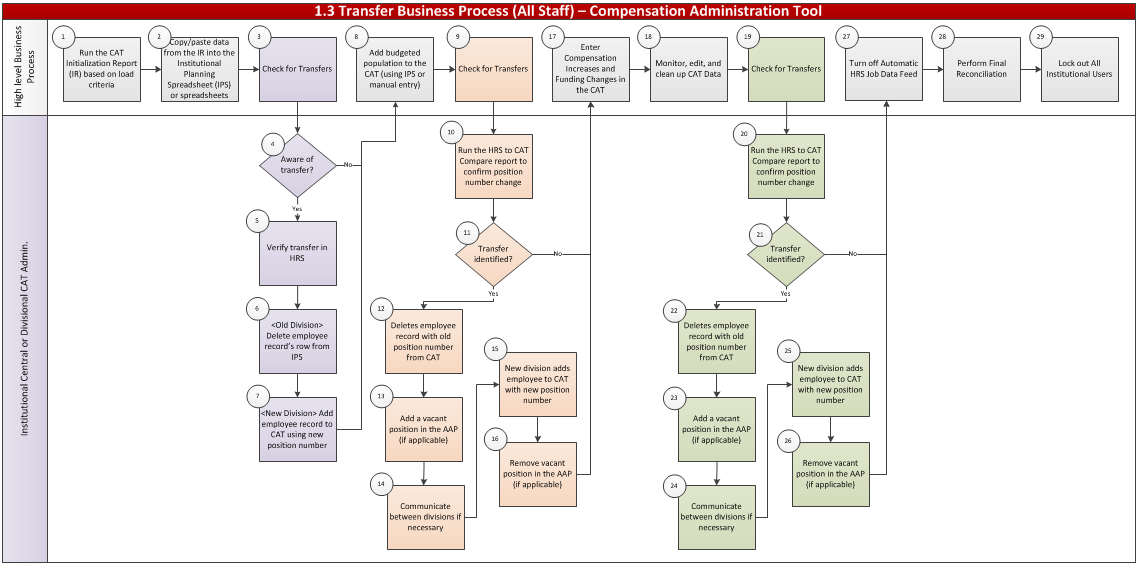 PROCESS NARRATIVEThe Process Narrative below details the step-by-step actions in Section 5 - Business Process Flow Diagram for the 1.3 Transfers Business Process.  For high-level business process details, please refer to the 1.0 End-to-End Compensation Administration Budget Business Process workbook.ASSUMPTIONSAll transfers will first be made in HRS Job Data following standard business processes. Transfers will then subsequently have their employee records deleted from the CAT by their old division and re-added to the CAT by their new division to reflect the changes made in HRS. No transfers should be made in the CAT until they are made and confirmed in HRS.It is best practice to re-use existing Employee Records when transferring an employee instead of creating a new Employee Record.ROLESThe following are CAT security roles assigned to each individual user.  DOCUMENT CHANGE CONTROL#Flow Diagram Swimlane TitleSwimlane Title Description1High-Level Business ProcessHigh-level explanation of the detailed 1.0 End-to-End Business Process steps conducted during the course of the transfer process, provided to give context to the transfer-specific steps in the swim lanes below2Institutional Central CAT Admin or Institutional Divisional CAT AdminActions specific to transfer identification that must be executed throughout the compensation administration cycle by either an Institutional Central CAT Admin or an Institutional Divisional CAT AdminStepOwnerStepStep Description/DetailsKB1High-Level Business ProcessRun the CAT Initialization Report (IR) based on Load CriteriaHigh-level business process – please refer to the 1.0 End-To-End Business Process Workbook for specific details of step.Two Initialization Report output files will be created:Employees with 5 or fewer funding splits Employees with 6 or more funding splitsInitialization ReportInstitutional Planning Spreadsheet2High-Level Business ProcessCopy Data from the IR and Paste into the Institutional Planning Spreadsheet (IPS)High-level business process – please refer to the 1.0 End-To-End Business Process Workbook for specific details of step.Using the two output files created:Employees with 5 or fewer funding splits Employees with 6 or more funding splits Note that it may be easier to enter these employees directly on the CAT Page.Initialization ReportInstitutional Planning Spreadsheet3High-Level Business ProcessCheck for Transfers After generating an IPS, review to see if there are any Employee Records that may have had a Position Number change (or will be transferring before the next Fiscal Year)HRS to CAT Compare Report4Institutional Central CAT Admin or Institutional Divisional CAT AdminAware of Transfer?CAT administrators should run the IPS and note Employee Records believed to be transferred (i.e. had a change in Position Number)N/A5Institutional Central CAT Admin or Institutional Divisional CAT AdminVerify Transfer  in HRSCAT administrators should check HRS Job Data to confirm that those Employee Records identified in Step 4 are indeed terminated.N/A6Institutional Central CAT Admin or Institutional Divisional CAT AdminDelete Employee Record Row from IPSIf HRS confirms the employee’s transfer, answer “No” for Question 1: Load Employee to the CAT? on their row on the IPS to effectively delete that employee from the data setInstitutional Planning Spreadsheet7Institutional Central CAT Admin or Institutional Divisional CAT AdminAdd Employee Record to the CAT Using New Position NumberUsing the Add a Value page in the CAT, re-add the Employee Record to the CAT by entering the Fiscal Year, Empl ID and Empl RecordCAT Page8High-Level Business ProcessAdd Budgeted Population to the CATUpload the IPS to the CAT for all Madison divisions or manually enter budgeted population to the CATIPS Upload to CAT9High-Level Business ProcessCheck for TransfersAfter loading or entering a population of employee records in the CAT, admins should again check for Position Number changes (transfers).  HRS to CAT Compare Report10Institutional Central CAT Admin or Institutional Divisional CAT AdminRun the HRS to CAT Compare Report to Confirm Position Number ChangeRun the HRS to CAT Compare Report and sort for employee records that have had Position Number changes by filtering the column header row, selecting either the HRS Position Number or the CAT Position Number columns, and unchecking the box next to “blanks”HRS to CAT Compare Report11Institutional Central CAT Admin or Institutional Divisional CAT AdminTransfer Identified?If No, proceed to Step #17If Yes, proceed to Step #12HRS to CAT Compare Report12Institutional Central CAT Admin or Institutional Divisional CAT AdminDelete Employee Record with Old Position Number from CATIf it has been confirmed that an employee has had a Position Number change, the old division will delete the employee’s entire CAT record.CAT Page13Institutional Central CAT Admin or Institutional Divisional CAT AdminAdd a Vacant Position in the AAP (if applicable)If needed, add a Vacant Position on the Additional Adjustments Page to replace the salary line that was removed from the CATCAT AAP14Institutional Central CAT Admin or Institutional Divisional CAT AdminCommunicate Between Divisions if NecessaryIt is important for the old division to communicate to the new division once they have removed the CAT record with the old Position Number.  N/A15Institutional Central CAT Admin or Institutional Divisional CAT AdminNew Division Adds Employee to CAT with New Position NumberThe an admin from the division associated with the new Position Number will use the Add a Value tab on the CAT and add a new Employee Record to the CAT by entering the Fiscal Year, Empl ID and Empl RecordCAT Page16Institutional Central CAT Admin or Institutional Divisional CAT AdminRemove Vacant Position In The AAP (if applicable) Delete any Vacant Position in the AAP held for this position once the new salary line has been added to the CATCAT AAP17High-Level Business ProcessEnter Compensation Increases and Funding Changes in the CATHigh-level business process – please refer to the 1.0 End-To-End Business Process Workbook for specific details of step.Continue to review CAT population and make changes as necessary.CAT Page18High-Level Business ProcessMonitor, Edit, and Clean Up CAT DataHigh-level business process – please refer to the 1.0 End-To-End Business Process Workbook for specific details of step.Continue to review CAT population and make changes as necessary.CAT Page19Institutional Central CAT Admin or Institutional Divisional CAT AdminPerform Rebalancing If NeededAfter adding/removing a CAT record and/or adding/removing a Vacant Position, rebalance Merit and FTE allocations to the budget.CAT Summary Page20Central CAT AdminTurn Off Automatic HRS Job Data FeedTurn off automatic feed between HRS and the CAT by institution or division. CAT Annual Setup21High-Level Business ProcessPerform Final ReconciliationConfirm that planning allocations match budget request amounts for funds with allocated funding and/or FTE target amounts using BSUM, the CAT Position Report, and/or the Budget to Allocated Comparison Report.  BSUMCAT Position Report22Central CAT AdminLock Out All Institutional UsersSwitch all users/divisions to Read Only access. CAT Annual SetupCAT RoleRole Name in OIMApproversFunctionsAdminHR CAT Admin User UpdateUWSA Service Center/Budget OfficeLock out functional users and control job data feedMake changes to all transactional pagesRun all processes and reports within the CATUpdateHR CAT Func User UpdateInstitutional HRS ApproversMake changes to all transactional pagesRun all processes and reports within the CATRead OnlyHR CAT Func User Read OnlyInstitutional HRS ApproversSearch and view records within the CATRun reports within the CATEPMEPM HR CAT Query Non SensitiveInstitutional HRS ApproversQuery CAT data views through EPMView current and historical CAT comp/funding dataIR EPM (Hyperion orStudio)IR EPM HR CAT Query Non Sensitive(Most Commonly Used)Institutional HRS ApproversQuery CAT data views through EPM and Interactive ReportingView current and historical CAT comp/funding dataVersionAuthorDateComments1.0Catherine Ayres6/24/15Original document2.0Mallory Wheaton8/26/15Added detailed content to each step3.0Maura Kelly1/20/16Final revision after go-live and training